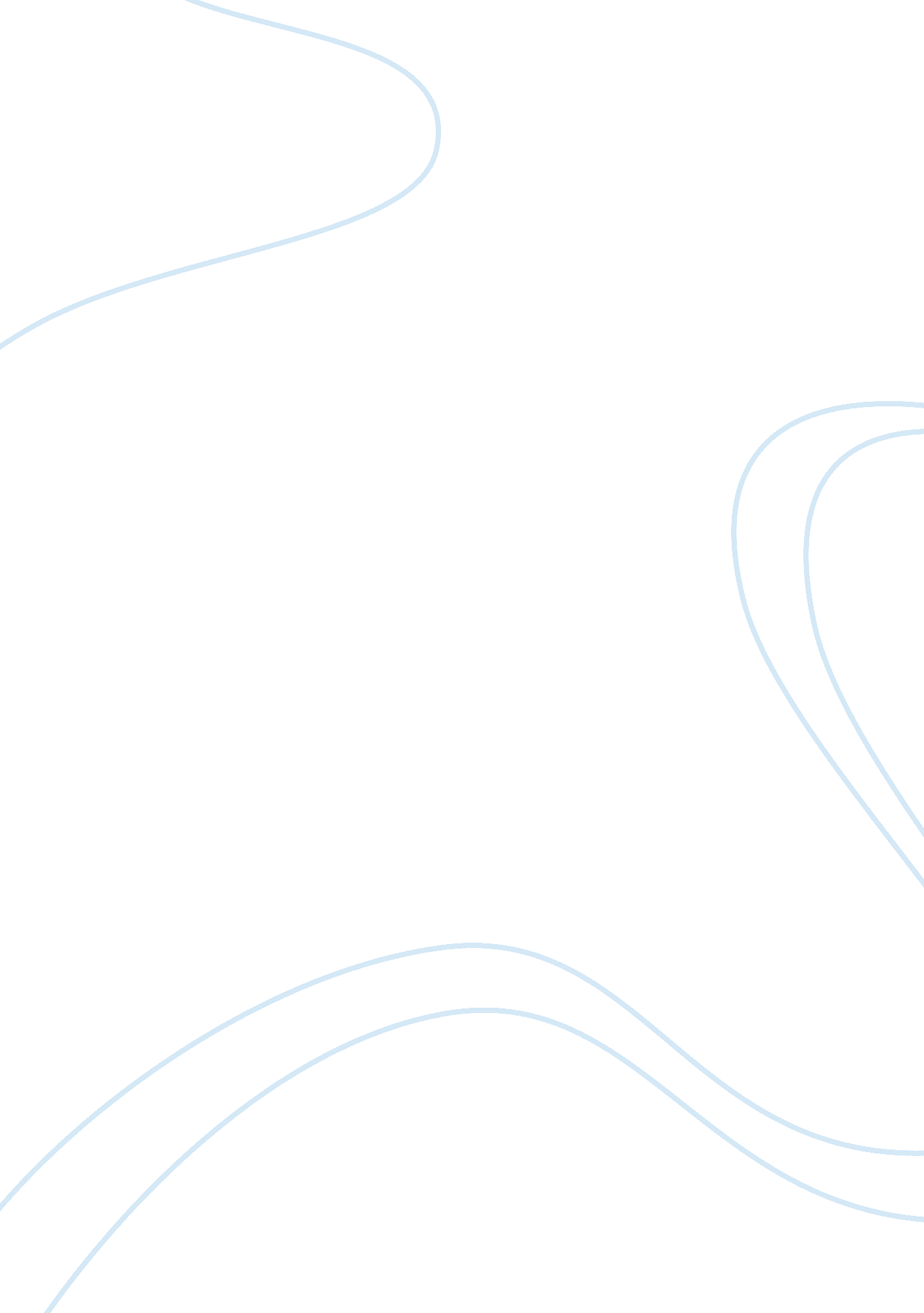 Nation convention on the rights of the child education essayEducation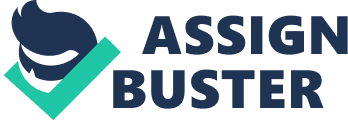 United Nations Convention on the Rights of the Child ( UNCRC ) creates the consciousness of the predicaments of kids in poorness or who are being discriminated against. Thus, issues refering to kids are given higher precedence during policy-making in international every bit good as national dockets. UNCRC recognizes the kid as an person who is entitled to his rights as a member of the community. It sets the basic criterions for local authoritiess to supply for and to protect the kids in footings of basic demands like wellness, nutrition, instruction and other facets. It was adopted by United Nations in 1989 as a tool to protect the best involvement of the kid and to guarantee that every kid enjoy equal rights to life, endurance and development. Since 1989, UNCRC has been adopted by all but two states. As states are obliged to do regular studies to the UN Committee on the Rights of the Child, the province authoritiess have moral duties to supply for the kids as stated by the UNCRC. State authoritiess are besides farther required to carry through certain demands when using for AIDSs from international bureaus. One of the conditions may be to supply for and to protect kids ( Bellamy, 2005: p. 30 ) . In add-on, since the bend of the century, authorities organic structures and international bureaus have focused largely on the rights of kids. Most of the United Nations ( UN ) millenary development ends are focused on the realisation of the rights of kids, such as to convey kids out of poorness, rights to wellness, endurance and instruction ( Bellamy, 2005: p. 8 ; Woodhead, 2007 as cited in Woodhead & A ; Moss, 2007 ) . Further to UNCRC avowal on rights of instruction, the UN Committee on the Rights of the Child interprets instruction as kid 's right to larning and development which start from birth ( Woodhead, 2007 as cited in Woodhead & A ; Moss, 2007 ) . As such, much significance is given to EarlyChildhoodEducationand Care ( ECEC ) in policies development globally. Surveies have shown intercession in early childhood may be important for the development of a kid. Early childhood instruction and attention ( ECEC ) may be referred to high quality attention for immature kids from birth. It includes educating parents to supply and care for kids in the facets of wellness, nutrition, larning and development ( Annan, 2001: p. 63 ) . An baby, from the twenty-four hours he is born, needs quality attention. Inadequate nutrition and unhealthy life conditions may adversely impact a kid 's development and ability to larn. As such, quality attention and instruction from birth may hold positive consequence on kids ability to larn ( Engle, 2009 as cited in Siraj-Blatchford & A ; Woodhead, 2009 ) . Children may hold equal opportunity to travel out of the poorness rhythm through early instruction as early intercessions may hold positive benefits in the long tally ( Grantham-McGregor, 2009 as cited in Siraj-Blatchford & A ; Woodhead, 2009 ; Rosemberg & A ; Puntch, 2003 ) . Through early intercessions, these kids may be exposed to values and cognition that may non be inculcated in their place. For illustration, they may larn societal and cognitive accomplishments which may be utile when they attend formal schooling. With the cognition and life accomplishments acquired in schools, they may be able to lend to their community. Therefore, ECEC may be utile tool for province authoritiess and international bureaus to protect act in the best involvements of the kid and to protect kid 's rights. Economic benefits may be generated from investings in ECEC. Governments and international bureaus invest in early childhood attention and instruction as the economic benefits generated from investing in ECEC will churn greater additions in the hereafter because it may take down wellness and societal hazards, like offense rates. Children who are gainfully engaged in acquisition may be able to lend to the economic system in future. Foreign investors may put in a state if there are skilled workers who are able to work in their industries. Investing in kids will supply them with the necessary accomplishments to pull investings and to hike the economic system of the state ( Barnett as cited in Siraj-Blatchford & A ; Woodhead, 2009 ) . In conformity to the non-discriminationrule in UNCRC, all kids may be given equal opportunities in life. Governments and international bureaus may be committed to guarantee all kids have the same rights to instruction. Every kid may hold a right to instruction as kids will larn cardinal values like moral and ethical values, acceptable attitudes in community every bit good as basic accomplishments. For illustration, if kids populating in poorness are non educated, they may non be able to achieve cognition to assist them travel out of the poorness rhythm. There are different ECEC programmes to provide to the demands of peculiar community of kids. In developing states, female parents may necessitate to be educated on taking attention of their kids. For illustration, the mother-child instruction programme in Turkey provides others support for female parents in footings of kid wellness issues. Mothers are taught to take attention of their kids and educates female parents on kid wellness, rearing accomplishments every bit good as to back up kid 's development ( Annan, 2001 ; Bekman, 2009 as cited in Siraj-Blatchford & A ; Woodhead, 2009 ) . In developed states where wellness attention are more advanced, the kids may necessitate support in holistic development. In United Kingdom, the effectual pre-school and primary instruction prepare kids for primary schools ( Sylva, 2009 as cited in Siraj-Blatchford & A ; Woodhead, 2009 ) Surveies have shown that the more effectual programmes include all facets such as wellness, nutrition and development every bit good as parental and community engagement. Nimnicht ( 2009 ) as cited in Siraj-Blatchford & A ; Woodhead ( 2009 ) concur intercession programme for kids may be effectual if they is active engagement from all the stakeholders such as familes, communities and the regulating organic structures. This is in the instance of PROMESA in Columbia, whereby the households and communities are actively involved in the programmes. As such, UNCRC may do a difference if there are commitment and active engagement from regulating organic structures, international bureaus, communities and households to advance kid 's right ( Woodhead, 2009 as cited in Siraj-Blatchford & A ; Woodhead, 2009 ) . It may be disputing to supply quality early childhood attention and instruction to battle poorness. The province of kids 's wellness and development are adversely affected in kids populating in poorness. The relevancy of early childhood theoretical accounts, societal and cultural context, co-ordination within households, communities and authorities organic structures play an of import function in developing appropriate intercession programme to assist kids in poorness ( Woodhead, 2006 ; Siraj-Blatchford & A ; Woodhead, 2009 ) . For illustration, in the instance of a developed state, like USA, one of the aims of ECEC is to enable adult females to hold equal engagement in the work force and to enable kids to larn and socialise ( Penn, 2005 ) . As early intercession to control poorness may non be the chief precedence, ECEC is left to private operators which result in inequalities in quality of programme ( Tayler, 2009 as cited in Siraj-Blatchford & A ; Woodhead, 2009 ) . Inequality of quality and entree as private sectors tend to provide to the flush and non put up in poorer parts of the states. For illustration, in USA, ECEC is left to single suppliers so the quality of attention and instruction is variable and there is unjust entree to these services ( Penn, 2005 ) . Individual suppliers are besides more likely to put up ECEC Centres in urban countries and this may be incompatible with the authorities purpose to supply quality instruction for all kids. In the instance of a underdeveloped state, like Malawi, the ECEC set up in rural countries are community-based with hapless plan and unqualified staff. Policies develop at national degree may non be implemented consequently at land degree due to miss of resources. There may be unqualified instructors, irrelevant course of study every bit good as deficiency of support from the households and community. For illustration, the kids may necessitate to work to back up the households. In some instances where there is AIDS in the households, they may be ostracized by the communities and hence ECEC programmes may non be accessible to them ( Clark & A ; Tucker, 2010 ) . As such, the effectivity of early childhood instruction and attention may non be positive and therefore kids in some of the poorest states may non profit from UNCRC. In the twelvemonth 2000, UN millenary development ends were established to better the societal and economic conditions of developing states ( Bellamy, 2005 ) . Majority of the ends were related to kids and are expected to be achieved by 2015. Some of these ends include cut downing poorness, bettering wellness and life conditions, primary instruction, gender equalityand households. However, statistics have shown that there has non been much betterment since these ends were set. Childs are still populating in poorness and hapless wellness. Diseases such as HIV, TB and malaria are prevailing ( Bellamy, 2005 ) . International bureaus have been working with some of the poorest states to guarantee that precedences of international AIDSs go to kids for wellness and development. These strategies have non been successful due to hapless co-operation between province and local authoritiess and the communities ( Bellamy, 2005 ) . Although many states have become more flush in the last decennary, the hapless still remain hapless as the spread between the rich and hapless states widen. This may be due to worsen in international AIDSs, struggles and war every bit good as to inappropriate usage of supports province authoritiess. Therefore kids in poorness may still be populating in hapless conditions ( Annan, 2001 ) . UNCRC may be an international jurisprudence, besides, the legal legal power in the states which have adopted it, it calls upon the moral duties by province authorities for enforcement ( Annan, 2001 ) . In order for UNCRC to do a difference to kids, province authoritiess and international bureaus must be committed puting kids in first precedence. All determinations in nation-building every bit good as economic growing should be considered with the rights of kids in head. In add-on, all stakeholders, such as, international bureaus, authorities organic structures, communities, households and kids need to play their portion in accomplishing the aims set by UNCRC. 